 		AGÊNCIA DO TRABALHADOR DE CARAMBEÍ-PR.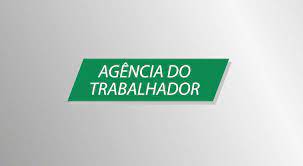                      VAGAS DISPONÍVEIS( SUJEITAS ALTERAÇÕES)		     Para candidatar-se comparecer Agência do Trabalhador Carambeí, trazer  os seguintes                 documentos RG/CPF/CTPS.VAGA PARA ESTÁGIO, ESTAR CURSANDO LOGÍSTICA, ADMINISTRAÇÃO OU ÁREA AFINS, SERCOMUNICATIVO E PROATIVO,TER CONHECIMENTO EM INFORMÁTICAINTERESSADOS  ENCAMINHAR CURRÍCULO PARA(42) 99810-0059 ,   PARA POSTERIOR AGENDAMENTO DE ENTREVISTA.VAGA PARA ENCARREGADO DE MANUTENÇÃO E VEICULOS(CAMINHÕES)EXPERIÊNCIA EM MANUTENÇÃO DE VEÍCULOS PESADOS(TRANSPORTADORAATIVIDADES: SERÁ RESPONSÁVEL PELAS OPERACIONALIDADES, SEGURANÇA E EFICIÊNCIA DA FROTA DE CAMINHÕES DA EMPRESA, COORDENAR A MANUTENÇÃO , REALIZANDO A ANALISE, CONTROLE E PLANEJAMENTO DOS GASTOS DOS VEÍCULOS ,FAZER A MANUTENÇÃO PREVENTIVADA FROTA, BEM COMO DESENVOLVE E CUIDA DO RELA-CIONAMENTO COM OS FORNECEDORES, MONITORAR OS CUSTOS OPE-RACIONAIS DA FROTA E DEMAIS SERVIÇOS RELATIVOS A FUNÇÃO.TER CONHECIMENTOS COM PACOTE OFFICE E DOMÍNIO EXCELL, FUN-ÇÕES E FÓRMULAS,  RELATÓRIOS E CUSTO DA ÁREA DE FROTA, DESEJÁVEL TER CNH “D” OU “E’INTERESSADOS  ENCAMINHAR CURRÍCULO PARA(42) 99810-0059 ,   PARA POSTERIOR AGENDAMENTO DE ENTREVISTA.V A G A S REQUISITOSOPERADOR DE CALDEIRACom experiência comprovada em carteiraSOLDADORCom experiencia em carteira com soldas MIG,TIG E OXIGAS,  vivencia na área de manutenção agrícola, ter CNHAUXILIAR DE MECANICO DE AUTOSCom experiência minimo 06 meses, mecanica de veículos a motores a diesel, se tiver o curso do senai será um diferencial.ANALISTA DE LOGÍSTICACom experiência comm planejamento e controle de logística, elaborar relatório e planilhas e demais serviços do cargo, visão analitica e estratégica, conhecimento avançado em excel. Ter ensino superior em engenharia de produção, administração ou logistica.SUPERVISOR DE SUPRIMENTOSCom experiência supervisionar equipe de compras,desenvolver e implementar estratégicas de compras, habilidade de negociação  e demais serviços  do cargo, familiaridade com sistemas de gestão de compras e processos logisticos.MECANICO DE MANUTENÇÃO DE IMPLEMENTOS AGRICOLAS Com experiência em carteira em manutenção agricola, ter cnh, MECANICO DE MANUTENÇÃO DE AUTOMÓVEISCom 12 experiência em carteira em manutenção de suspensão e alinhamento.ABATEDOR DE AVES HALAL( VAGA EXCLUSIVA PCD)VAGA EXCLUSIVA PCD – ser mulcumano praticante, realizar o abate halal de animais de acordo com os requisitos da jurisprudência islâmicaANALISTA DE RECURSOS HUMANOSCom 01 ano experiência na área.AUXILIAR DE LAVANDERIA-VAGA EXCLUSIVA “PCD”(PESSOAS COM DEFICIÊNCIA)Vaga para moradores de Carambeí.REPOSITOR DE MERCADORIASNão precisa experiencia comprovadaTRABALHADOR DA AVICULTURA Não precisa de experiência.AUXILIAR DE LINHA DE PRODUÇÃONão precisa de experiênciaOPERADOR DE LAVANDERIARealizará entrega de uniformes,atendimento aos colaboradores e apoio na limpeza e organização dos banheiros, ter disponibilidade de horário.VENDEDORA DE COMÉRCIO VAREJISTACom experiência em carteiraPEDREIRO        Com experiênciaSERVENTE DE OBRASExperiência- morador de CarambeíCARPINTEIRO Com experiência –ARMADOR Com experiência.